Сумська міська рада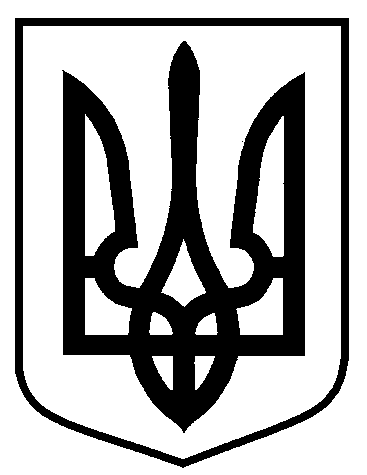 Виконавчий комітетРІШЕННЯвід                             №Про переведення  садового  будинку у   жилий     будинок    за   Адресою 1На підставі заяви замовника та наданих документів, відповідно до Порядку переведення дачних і садових будинків, що відповідають державним будівельним нормам, у жилі будинки, затвердженого постановою Кабінету Міністрів України від 29 квітня 2015 року №321, керуючись статтею 31 Закону України «Про місцеве самоврядування в Україні», виконавчий комітет Сумської міської ради ВИРІШИВ:Редакція 11. Перевести садовий будинок загальною площею 34,5 кв.м  за Адресою 1, який є власністю Заявника 1,  в жилий.2. Організацію цього рішення покласти на першого заступника міського голови Войтенка В.В.Редакція 2Відмовити у переведенні садового будинку загальною площею          34,5 кв.м за Адресою 1, який є власністю Заявника 1,   в жилий з наступних причин:зазначений будинок згідно з планом зонування території міста Суми, затвердженим рішенням Сумської міської ради від 06.03.2013 року       № 2180-МР, розташований у рекреаційній зоні обмеженого користування      Р-4, яка визначена для існуючих дач та колективних садів, що суперечить чинній містобудівній документації;звіт про проведення технічного огляду цього садового будинку не відповідає вимогам державних будівельних норм ДБН В.2.2-15-2005 «Житлові будинки . Основні положення.»Міський голова                                                                               О.М. ЛисенкоКривцов А.В., т. 700-100Розіслати: Кривцову А В., заявнику